EΛΛΗΝΙΚΗ ΔΗΜΟΚΡΑΤΙΑ                 			         Παρανέστι, 13 Ιανουαρίου 2016            ΠΕΡΙΦΕΡΙΑΚΗ ΕΝΟΤΗΤΑ ΔΡΑΜΑΣ                                     Αριθμ. πρωτ. 142ΔΗΜΟΣ ΠΑΡΑΝΕΣΤΙΟΥΑΝΑΚΟΙΝΩΣΗ υπ' αριθμ. ΣΟΧ 1/2016
για τη σύναψη ΣΥΜΒΑΣΗΣ ΕΡΓΑΣΙΑΣ ΟΡΙΣΜΕΝΟΥ ΧΡΟΝΟΥ Ο Δήμος Παρανεστίου Έχοντας υπόψη:Τις διατάξεις του άρθρου 21 του Ν. 2190/1994, «Σύσταση ανεξάρτητης αρχής για την επιλογή προσωπικού και ρύθμιση θεμάτων διοίκησης» (ΦΕΚ 28/τ.Α/3-4-1994), όπως έχουν τροποποιηθεί και ισχύουν.Τις διατάξεις του Ν.3852/2010 (ΦΕΚ 87/τ.Α΄/7-6-2010) «Νέα Αρχιτεκτονική της Αυτοδιοίκησης και της Αποκεντρωμένης Διοίκησης– Πρόγραμμα Καλλικράτης».Τις διατάξεις του άρθρου ένατου του Ν.4057/2012 «Πειθαρχικό Δίκαιο Δημοσίων Πολιτικών Διοικητικών Υπαλλήλων και Υπαλλήλων Νομικών Προσώπων Δημοσίου Δικαίου» (ΦΕΚ 54/τ.Α΄/14-3-2012). Tις διατάξεις του Ν. 4250/2014 «Διοικητικές Απλουστεύσεις – Καταργήσεις, Συγχωνεύσεις Νομικών Προσώπων και Υπηρεσιών του Δημοσίου Τομέα – Τροποποίηση Διατάξεων του Π.Δ.  318/1992 ΦΕΚ Α΄ 161 και λοιπές ρυθμίσεις» (ΦΕΚ 74/τ.Α΄/26-3-2014). Τις διατάξεις του άρθρου 20 του Ν. 4305/2014 «Ανοικτή διάθεση και περαιτέρω χρήση εγγράφων, πληροφοριών και δεδομένων του δημόσιου τομέα, τροποποίηση του ν. 3448/2006 (Α΄ 57), προσαρμογή της εθνικής νομοθεσίας στις διατάξεις της Οδηγίας 2013/37/ΕΕ του Ευρωπαϊκού Κοινοβουλίου και του Συμβουλίου, περαιτέρω ενίσχυση της διαφάνειας, ρυθμίσεις θεμάτων Εισαγωγικού Διαγωνισμού Ε.Σ.Δ.Δ.Α. και άλλες διατάξεις» (ΦΕΚ 237/τ. Α΄/31-10-2014). Την υπ΄αριθμ.44/09-03-2015 απόφαση του Δημοτικού Συμβουλίου του Δήμου Παρανεστίου Ν. Δράμας με θέμα: «Προγραμματισμός προσλήψεων  προσωπικού με σχέση εργασίας ιδιωτικού δικαίου ορισμένου χρόνου με κάλυψη της δαπάνης από τους Κεντρικούς αυτοτελείς πόρους».Tο υπ΄αριθμ.3188/16-03-2015 έγγραφο της Αποκεντρωμένης Διοίκησης Μακεδονίας-Θράκης, με θέμα: «Εισηγητική έκθεση για πρόσληψη προσωπικού ιδιωτικού δικαίου ορισμένου χρόνου στο Δήμο Παρανεστίου Ν. Δράμας (η προκαλούμενη δαπάνη θα βαρύνει τον προϋπολογισμό του Δήμου Παρανεστίου)». Την υπ΄αριθμ.ΔΙΠΑΑΔ/Φ.ΕΓΚΡ./84/20607/29-7-2015 Απόφαση της Επιτροπής του άρθρου 2 παρ. 1 της αριθμ.33/2006 ΠΥΣ (ΦΕΚ 280/τ.A΄/28-12-2006), «Αναστολή διορισμών και προσλήψεων στο Δημόσιο Τομέα» όπως ισχύει, σύμφωνα με το υπ΄αριθ.12553/3-8-2015 έγγραφο του Υπουργείου Εσωτερικών με θέμα «Έγκριση πρόσληψης προσωπικού με σχέση εργασίας ιδιωτικού δικαίου ορισμένου χρόνου με κάλυψη της δαπάνης από τους Κεντρικούς Αυτοτελείς πόρους». Την υπ΄αριθμ.170/03-11-2015 απόφαση του Δημοτικού Συμβουλίου του Δήμου Παρανεστίου Ν. Δράμας  με θέμα: «Ορισμός ειδικότητας για την απασχόληση ενός ατόμου με σχέση εργασίας Ιδιωτικού Δικαίου Ορισμένου Χρόνου με κάλυψη της δαπάνης από τους Κεντρικούς Αυτοτελείς Πόρους».Τον Οργανισμό Εσωτερικής Υπηρεσίας του Δήμου Παρανεστίου (ΦΕΚ 2443/Β/02-11-2011).Την υπ΄αριθμ.24/05-01-2016 βεβαίωση του Προϊσταμένου της Οικονομικής Υπηρεσίας του Δήμου Παρανεστίου Ν. Δράμας  για την ύπαρξη  των σχετικών πιστώσεων.ΑνακοινώνειΤην πρόσληψη, με σύμβαση εργασίας ιδιωτικού δικαίου ορισμένου χρόνου, συνολικά ενός ( 1 ) ατόμου για την κάλυψη εποχικών / παροδικών αναγκών του Δήμου Παρανεστίου που εδρεύει στο Παρανέστι Δράμας και συγκεκριμένα του εξής, ανά υπηρεσία, έδρα, ειδικότητα και διάρκεια σύμβασης, αριθμού ατόμων (βλ. ΠΙΝΑΚΑ Α), με τα αντίστοιχα απαιτούμενα (τυπικά και τυχόν πρόσθετα) προσόντα (βλ. ΠΙΝΑΚΑ Β):ΠΡΟΣΟΧΗ: Σύμφωνα με το άρθρο 20 «Αποκλειστική προθεσμία για τη σύναψη συμβάσεων έκτακτου προσωπικού» του Ν. 4305/2014 (ΦΕΚ 237/τ. Α΄/31-10-2014) η πρόσληψη προσωπικού ιδιωτικού δικαίου ορισμένου χρόνου συντελείται υποχρεωτικά εντός αποκλειστικής προθεσμίας έξι (6) μηνών από την έκδοση της εγκριτικής απόφασης της Επιτροπής της παρ. 1 του άρθρου 2 της ΠΥΣ: 33/2006. Μετά την παρέλευση της προθεσμίας αυτής οι συμβάσεις δεν επιτρέπεται να συναφθούν και απαιτείται εκ νέου υποβολή αιτήματος για έκδοση εγκριτικής απόφασης.Οι υποψήφιοι της  ως άνω ειδικότητας πρέπει να είναι ηλικίας από 18 έως 65 ετών .ΒΑΘΜΟΛΟΓΗΣΗ ΚΡΙΤΗΡΙΩΝΗ σειρά κατάταξης μεταξύ των υποψηφίων καθορίζεται με βάση τα ακόλουθα κριτήρια:ΠΙΝΑΚΑΣ ΒΑΘΜΟΛΟΓΗΣΗΣ ΚΡΙΤΗΡΙΩΝ  1. ΧΡΟΝΟΣ ΑΝΕΡΓΙΑΣ (200 μονάδες για 4 μήνες ανεργίας και 75 μονάδες ανά μήνα ανεργίας άνω των 4 μηνών, με ανώτατο όριο τους 12 μήνες)       2. ή 3. ΠΟΛΥΤΕΚΝΟΣ Η΄ ΤΕΚΝΟ ΠΟΛΥΤΕΚΝΗΣ ΟΙΚΟΓΕΝΕΙΑΣ (50 μονάδες για κάθε τέκνο)      *αφορά μόνο τις ειδικές περιπτώσεις πολυτεκνίας με τρία (3) τέκνα           4. ΑΝΗΛΙΚΑ ΤΕΚΝΑ (30 μονάδες για καθένα από τα δύο πρώτα τέκνα και 50 μονάδες για το τρίτο)       5. ή 6. ΓΟΝΕΑΣ Η΄ ΤΕΚΝΟ ΜΟΝΟΓΟΝΕΪΚΗΣ ΟΙΚΟΓΕΝΕΙΑΣ (50 μονάδες για κάθε τέκνο)         7. ΒΑΘΜΟΣ ΒΑΣΙΚΟΥ ΤΙΤΛΟΥ  (για ΠΕ και ΤΕ οι μονάδες του βασικού τίτλου με 2 δεκαδικά ψηφία πολλαπλασιάζονται με το 40, ενώ για ΔΕ με το 20)       8. ΕΜΠΕΙΡΙΑ  (7 μονάδες ανά μήνα εμπειρίας και έως 60 μήνες)ΕΝΤΟΠΙΟΤΗΤΑΓια τη θέση με κωδικό 101, προτάσσονται των λοιπών υποψηφίων, ανεξάρτητα από το σύνολο των μονάδων που συγκεντρώνουν, οι μόνιμοι κάτοικοι όλων των Δήμων του Νομού Δράμας. ΕΜΠΕΙΡΙΑΒΑΘΜΟΛΟΓΟΥΜΕΝΗ ΕΜΠΕΙΡΙΑ ΥΠΟΨΗΦΙΩΝ ΚΑΤΗΓΟΡΙΑΣ ΠΕΟι τρόποι υπολογισμού της εμπειρίας για όλες τις ειδικότητες περιγράφονται αναλυτικά στο «Παράρτημα ανακοινώσεων Συμβάσεων εργασίας Ορισμένου Χρόνου (ΣΟΧ)» (βλ. ΚΕΦΑΛΑΙΟ I., ενότητα Ε., υποενότητα «ΤΡΟΠΟΙ ΥΠΟΛΟΓΙΣΜΟΥ ΕΜΠΕΙΡΙΑΣ»).  ΑΠΑΡΑΙΤΗΤΑ ΔΙΚΑΙΟΛΟΓΗΤΙΚΑΟι υποψήφιοι για την απόδειξη των ΑΠΑΙΤΟΥΜΕΝΩΝ ΠΡΟΣΟΝΤΩΝ (βλ. ΠΙΝΑΚΑ Β), των λοιπών ιδιοτήτων τους και της εμπειρίας τους οφείλουν να προσκομίσουν όλα τα  απαιτούμενα από την παρούσα ανακοίνωση και το «Παράρτημα ανακοινώσεων Συμβάσεων εργασίας Ορισμένου Χρόνου (ΣΟΧ)» δικαιολογητικά, σύμφωνα με τα οριζόμενα στην ενότητα «ΠΡΟΣΚΟΜΙΣΗ ΤΙΤΛΩΝ, ΠΙΣΤΟΠΟΙΗΤΙΚΩΝ ΚΑΙ ΒΕΒΑΙΩΣΕΩΝ» του Κεφαλαίου ΙΙ του  ανωτέρω Παραρτήματος.Κατά τα λοιπά ισχύουν τα οριζόμενα στο «Παράρτημα ανακοινώσεων Συμβάσεων εργασίας Ορισμένου Χρόνου (ΣΟΧ)».ΠΡΟΣΟΧΗ: Μετά την τελευταία αναμόρφωση του Παραρτήματος ΣΟΧ επισημαίνεται τροποποίηση σχετικά με τον ΤΡΟΠΟ ΑΠΟΔΕΙΞΗΣ ΤΟΥ ΚΡΙΤΗΡΙΟΥ ΤΗΣ ΠΟΛΥΤΕΚΝΙΚΗΣ ΙΔΙΟΤΗΤΑΣ. ΚΕΦΑΛΑΙΟ ΠΡΩΤΟ: Δημοσίευση της ανακοίνωσης Περίληψη της παρούσας ανακοίνωσης, η οποία πρέπει να περιέχει υποχρεωτικά τα όρια ηλικίας και όλα τα στοιχεία του άρθρου 21 παρ. 8 του Ν. 2190/1994 (όπως ισχύει), να δημοσιευθεί σε δύο (2) ημερήσιες ή εβδομαδιαίες τοπικές εφημερίδες του νομού, εφόσον εκδίδονται. Σε περίπτωση που εκδίδεται μία εφημερίδα (ημερήσια ή εβδομαδιαία) η δημοσίευση θα γίνει στην εφημερίδα αυτή δύο (2) φορές.Ανάρτηση ολόκληρης της ανακοίνωσης [μαζί με το «Παράρτημα ανακοινώσεων Συμβάσεων εργασίας Ορισμένου Χρόνου (ΣΟΧ)» με σήμανση έκδοσης «23-01-2015», να γίνει στο χώρο των ανακοινώσεων του δημοτικού καταστήματος του δήμου στον οποίο εδρεύει η υπηρεσία. Θα συνταχθεί και σχετικό πρακτικό ανάρτησης στο φορέα (σύμφωνα με το άρθρο 21 παρ. 9 του Ν. 2190/1994 όπως ισχύει), το οποίο θα αποσταλεί αυθημερόν στο ΑΣΕΠ στο fax: 210 6467728 ή 213 1319188.ΚΕΦΑΛΑΙΟ ΔΕΥΤΕΡΟ: Υποβολή αιτήσεων συμμετοχήςΟι ενδιαφερόμενοι καλούνται να συμπληρώσουν την αίτηση με κωδικό εντυπο ασεπ ΣΟΧ.3 και να την υποβάλουν, είτε αυτοπροσώπως, είτε με άλλο εξουσιοδοτημένο από αυτούς πρόσωπο, εφόσον η εξουσιοδότηση φέρει την υπογραφή τους θεωρημένη από δημόσια αρχή, είτε ταχυδρομικά με συστημένη επιστολή, στα γραφεία της υπηρεσίας μας στην ακόλουθη διεύθυνση: Παρανέστι Τ.Κ.66035, απευθύνοντάς την στον Δήμο Παρανεστίου υπόψιν κας Μελενικιώτου Δέσποινας  (τηλ. επικοινωνίας: 2524350110). Στην περίπτωση αποστολής των αιτήσεων ταχυδρομικώς το εμπρόθεσμο των αιτήσεων κρίνεται με βάση την ημερομηνία που φέρει ο φάκελος αποστολής, ο οποίος μετά την αποσφράγισή του επισυνάπτεται στην αίτηση των υποψηφίων.Η προθεσμία υποβολής των αιτήσεων είναι δέκα (10) ημέρες (υπολογιζόμενες ημερολογιακά) και αρχίζει από την επόμενη ημέρα της τελευταίας δημοσίευσης της παρούσας σε τοπικές εφημερίδες ή της ανάρτησής της στο κατάστημα της υπηρεσίας μας και στο χώρο ανακοινώσεων του δημοτικού καταστήματος, εφόσον η ανάρτηση είναι τυχόν μεταγενέστερη της δημοσίευσης στις εφημερίδες. Η ανωτέρω προθεσμία λήγει με την παρέλευση της τελευταίας ημέρας και  εάν αυτή είναι, κατά νόμο, εξαιρετέα (δημόσια αργία ή μη εργάσιμη),  τότε η λήξη της προθεσμίας μετατίθεται την επόμενη εργάσιμη ημέρα. Οι υποψήφιοι μπορούν να αναζητήσουν τα έντυπα των αιτήσεων: α) στην υπηρεσία μας στην ανωτέρω διεύθυνση· β) στο δικτυακό τόπο του ΑΣΕΠ (www.asep.gr) και συγκεκριμένα ακολουθώντας από την κεντρική σελίδα τη διαδρομή: Έντυπα αιτήσεων  Διαγωνισμών Φορέων  Εποχικού (ΣΟΧ)· γ) στα κατά τόπους Κέντρα Εξυπηρέτησης Πολιτών (ΚΕΠ) αλλά και στην ηλεκτρονική τους διεύθυνση (www.kep.gov.gr), απ' όπου μέσω της διαδρομής: Σύνδεσμοι  Ανεξάρτητες και άλλες αρχές  ΑΣΕΠ θα οδηγηθούν στην κεντρική σελίδα του δικτυακού τόπου του ΑΣΕΠ και από εκεί θα έχουν πρόσβαση στα έντυπα μέσω της διαδρομής: Έντυπα αιτήσεων  Διαγωνισμών Φορέων  Εποχικού (ΣΟΧ).ΚΕΦΑΛΑΙΟ ΤΡΙΤΟ:  Κατάταξη υποψηφίωνΑφού η υπηρεσία μας επεξεργαστεί τις αιτήσεις των υποψηφίων, τους κατατάσσει βάσει των κριτηρίων του νόμου (όπως αναλυτικά αναφέρονται στο Παράρτημα της ανακοίνωσης). Η κατάταξη των υποψηφίων, βάσει της οποίας θα γίνει η τελική επιλογή για την πρόσληψη με σύμβαση εργασίας ορισμένου χρόνου, γίνεται κατά φθίνουσα σειρά με βάση τη συνολική βαθμολογία που συγκεντρώνουν από τα βαθμολογούμενα κριτήρια κατάταξης (χρόνος ανεργίας, πολυτεκνική ιδιότητα, αριθμός ανήλικων τέκνων, μονογονεϊκή ιδιότητα, βαθμός τίτλου σπουδών, εμπειρία).Στην περίπτωση ισοβαθμίας υποψηφίων στη συνολική βαθμολογία προηγείται αυτός που έχει τις περισσότερες μονάδες στο πρώτο βαθμολογούμενο κριτήριο (χρόνος ανεργίας) και, αν αυτές συμπίπτουν, αυτός που έχει τις περισσότερες μονάδες στο δεύτερο κριτήριο (αριθμός τέκνων πολύτεκνης οικογένειας) και ούτω καθεξής. Αν εξαντληθούν όλα τα κριτήρια, η σειρά μεταξύ των υποψηφίων καθορίζεται με δημόσια κλήρωση.ΠΡΟΣΟΧΗ: Για τις θέσεις με κωδικό 101 προτάσσονται των λοιπών υποψηφίων, ανεξάρτητα από το σύνολο των μονάδων που συγκεντρώνουν, οι μόνιμοι κάτοικοι όλων των δήμων του Νομού Δράμας.Το κώλυμα της 24μηνης απασχόλησης (άρθρο 6 παρ. 1 του π.δ 164/2004) δεν υφίσταται στην περίπτωση ΟΤΑ α' βαθμού (Δήμος), ο οποίος σύμφωνα με τις διατάξεις του ν. 3852/2010 (Πρόγραμμα «Καλλικράτης») συστάθηκε από τη συγχώνευση δύο ή περισσοτέρων Δήμων ή Κοινοτήτων, όπως εν προκειμένω.ΠΡΟΣΟΧΗ: Το ανωτέρω κώλυμα θα υφίσταται στην περίπτωση συμπλήρωσης απασχόλησης 24 μηνών (μετά την 1.1.2011) στο νέο Δήμο.ΚΕΦΑΛΑΙΟ ΤΕΤΑΡΤΟ: Ανάρτηση πινάκων και υποβολή ενστάσεωνΜετά την κατάρτιση των πινάκων, η υπηρεσία μας θα αναρτήσει, το αργότερο μέσα σε είκοσι (20) ημέρες από τη λήξη της προθεσμίας υποβολής των αιτήσεων συμμετοχής, τους πίνακες κατάταξης των υποψηφίων στο κατάστημα των γραφείων μας, τους οποίους πρέπει να αποστείλει άμεσα για έλεγχο στο ΑΣΕΠ, ενώ θα συνταχθεί και σχετικό πρακτικό ανάρτησης (σύμφωνα με το άρθρο 21 παρ. 11 του Ν. 2190/1994 όπως ισχύει) το οποίο θα υπογραφεί από δύο (2) υπαλλήλους της υπηρεσίας. Το πρακτικό αυτό θα αποσταλεί αυθημερόν στο ΑΣΕΠ στο fax: 210 6467728 ή 213 1319188.Κατά των πινάκων αυτών επιτρέπεται στους ενδιαφερόμενους η άσκηση ένστασης μέσα σε αποκλειστική προθεσμία δέκα (10) ημερών (υπολογιζόμενες ημερολογιακά) η οποία αρχίζει από την επόμενη ημέρα της ανάρτησής τους. Η ένσταση κατατίθεται ή αποστέλλεται με συστημένη επιστολή απευθείας στο ΑΣΕΠ Αποκεντρωμένο Τμήμα Θεσσαλονίκης (Λεωφόρος Γεωργικής Σχολής 65, «κτίριο ZEDA»  Τ.Κ. 570 01 Θέρμη) και, για να εξεταστεί, πρέπει να συνοδεύεται από αποδεικτικό καταβολής παραβόλου πενήντα ευρώ (50 €), που έχει εκδοθεί είτε μέσω της εφαρμογής του ηλεκτρονικού παραβόλου (e-παράβολο), βλ. λογότυπο «ΗΛΕΚΤΡΟΝΙΚΟ ΠΑΡΑΒΟΛΟ» στο διαδικτυακό τόπο του ΑΣΕΠ (www. asep.gr) είτε από Δημόσια Οικονομική Υπηρεσία (Δ.Ο.Υ.). Ο υποψήφιος πρέπει να αναγράψει τον κωδικό/αριθμό του παραβόλου στην ένσταση και να καταβάλει το αντίτιμο του ηλεκτρονικού παραβόλου μέχρι τη λήξη προθεσμίας υποβολής των ενστάσεων. Σε περίπτωση που η υποβληθείσα ένσταση γίνει δεκτή, το καταβληθέν ποσό επιστρέφεται στον ενιστάμενο.Η υπηρεσία οφείλει να αποστείλει στο ΑΣΕΠ εντός τριών (3) εργάσιμων ημερών φωτοαντίγραφα των αιτήσεων και των δικαιολογητικών των υποψηφίων που έχουν υποβάλει ένσταση κατά των πινάκων κατάταξης. ΚΕΦΑΛΑΙΟ ΠΕΜΠΤΟ: Πρόσληψη Η υπηρεσία προσλαμβάνει το προσωπικό με σύμβαση εργασίας ιδιωτικού δικαίου ορισμένου χρόνου αμέσως μετά την κατάρτιση των πινάκων κατάταξης των υποψηφίων. Τυχόν αναμόρφωση των πινάκων βάσει αυτεπάγγελτου ή κατ΄ ένσταση ελέγχου του ΑΣΕΠ που συνεπάγεται ανακατάταξη των υποψηφίων, εκτελείται υποχρεωτικά από το φορέα, ενώ απολύονται οι υποψήφιοι που δεν δικαιούνται πρόσληψης βάσει της νέας κατάταξης. Οι απολυόμενοι λαμβάνουν τις αποδοχές που προβλέπονται για την απασχόλησή τους έως την ημέρα της απόλυσης, χωρίς οποιαδήποτε αποζημίωση από την αιτία αυτή. Προσληφθέντες οι οποίοι αποχωρούν πριν από τη λήξη της σύμβασής τους, αντικαθίστανται με άλλους από τους εγγεγραμμένους και διαθέσιμους στον πίνακα της οικείας ειδικότητας, κατά τη σειρά εγγραφής τους σε αυτόν.Σε κάθε περίπτωση, οι υποψήφιοι που προσλαμβάνονται είτε κατόπιν αναμόρφωσης των πινάκων από το ΑΣΕΠ είτε λόγω αντικατάστασης αποχωρούντων υποψηφίων, απασχολούνται για το υπολειπόμενο, κατά περίπτωση, χρονικό διάστημα και μέχρι συμπληρώσεως της εγκεκριμένης διάρκειας της σύμβασης εργασίας ορισμένου χρόνου.Υποψήφιοι που επιλέγονται για πρόσληψη, προκειμένου να ελεγχθεί, εκ νέου, το κώλυμα της οκτάμηνης απασχόλησης,  πρέπει κατά την ημέρα ανάληψης των καθηκόντων τους να υποβάλουν στο φορέα υπεύθυνη δήλωση κατά το άρθρο 8 του ν.1599/1986 στην οποία να δηλώνουν ότι από την ημερομηνία υποβολής της αίτησης συμμετοχής τους στη διαδικασία έως και την ημερομηνία πρόσληψης δεν έχουν απασχοληθεί ή έχουν απασχοληθεί (δηλώνεται το χρονικό διάστημα και ο φορέας απασχόλησης) με σύμβαση εργασίας ορισμένου χρόνου για την αντιμετώπιση εποχιακών ή άλλων περιοδικών ή πρόσκαιρων αναγκών σε φορέα του δημόσιου ή ευρύτερου δημόσιου τομέα του άρθρου 1 παρ. 1 του ν.3812/2009. Σε περίπτωση μη υποβολής της ανωτέρω υπεύθυνης δήλωσης, η σχετική απόφαση πρόσληψης ανακαλείται. Εάν η δήλωση είναι ψευδής ή ανακριβής, η σύμβαση εργασίας είναι αυτοδικαίως άκυρη και η πρόσληψη ανακαλείται υποχρεωτικά. Στις ανωτέρω περιπτώσεις, οι επιλεγέντες ή προσληφθέντες υποψήφιοι αντικαθίστανται με άλλους από τους εγγεγραμμένους και διαθέσιμους στον πίνακα της οικείας ειδικότητας, κατά τη σειρά εγγραφής τους σε αυτόν. ΑΝΑΠΟΣΠΑΣΤΟ ΤΜΗΜΑ της παρούσας ανακοίνωσης αποτελεί και το «Παράρτημα ανακοινώσεων Συμβάσεων εργασίας Ορισμένου Χρόνου (ΣΟΧ)» με σήμανση έκδοσης «23-01-2015», το οποίο περιλαμβάνει: i) οδηγίες για τη συμπλήρωση της αίτησης – υπεύθυνης δήλωσης με κωδικό εντυπο ασεπ ΣΟΧ.3, σε συνδυασμό με επισημάνσεις σχετικά με τα προσόντα και τα βαθμολογούμενα κριτήρια κατάταξης των υποψηφίων σύμφωνα με τις ισχύουσες κανονιστικές ρυθμίσεις· και ii) τα δικαιολογητικά που απαιτούνται για την έγκυρη συμμετοχή τους στη διαδικασία επιλογής. Οι ενδιαφερόμενοι μπορούν να έχουν πρόσβαση στο Παράρτημα αυτό, μέσω του δικτυακού τόπου του ΑΣΕΠ (www.asep.gr) και συγκεκριμένα μέσω της ίδιας διαδρομής που ακολουθείται και για την αναζήτηση του εντύπου της αίτησης δηλαδή: Κεντρική σελίδα  Έντυπα αιτήσεων  Διαγωνισμών φορέων  Εποχικού (ΣΟΧ). Η Δήμαρχος ΠαρανεστίουΣωτηριάδου Αλεξάνδρα ΜαρίναΠΙΝΑΚΑΣ Α: ΘΕΣΕΙΣ ΕΠΟΧΙΚΟΥ ΠΡΟΣΩΠΙΚΟΥ (ανά κωδικό θέσης)ΠΙΝΑΚΑΣ Α: ΘΕΣΕΙΣ ΕΠΟΧΙΚΟΥ ΠΡΟΣΩΠΙΚΟΥ (ανά κωδικό θέσης)ΠΙΝΑΚΑΣ Α: ΘΕΣΕΙΣ ΕΠΟΧΙΚΟΥ ΠΡΟΣΩΠΙΚΟΥ (ανά κωδικό θέσης)ΠΙΝΑΚΑΣ Α: ΘΕΣΕΙΣ ΕΠΟΧΙΚΟΥ ΠΡΟΣΩΠΙΚΟΥ (ανά κωδικό θέσης)ΠΙΝΑΚΑΣ Α: ΘΕΣΕΙΣ ΕΠΟΧΙΚΟΥ ΠΡΟΣΩΠΙΚΟΥ (ανά κωδικό θέσης)ΠΙΝΑΚΑΣ Α: ΘΕΣΕΙΣ ΕΠΟΧΙΚΟΥ ΠΡΟΣΩΠΙΚΟΥ (ανά κωδικό θέσης)ΚωδικόςθέσηςΥπηρεσίαΈδρα υπηρεσίαςΕιδικότηταΔιάρκεια σύμβασηςΑριθμόςατόμων101ΔΗΜΟΣ ΠΑΡΑΝΕΣΤΙΟΥ Ν. ΔΡΑΜΑΣΠαρανέστιΝ. ΔράμαςΠΕ Οικονομικού8 μηνών1ΠΙΝΑΚΑΣ Β: ΑΠΑΙΤΟΥΜΕΝΑ ΠΡΟΣΟΝΤΑ (ανά κωδικό θέσης)ΠΙΝΑΚΑΣ Β: ΑΠΑΙΤΟΥΜΕΝΑ ΠΡΟΣΟΝΤΑ (ανά κωδικό θέσης)Κωδικός θέσηςΤίτλος σπουδών και λοιπά απαιτούμενα (τυπικά & τυχόν πρόσθετα) προσόντα101101Πτυχίο ή δίπλωμα Αστικής και Περιφερειακής Ανάπτυξης (από 1998 μετονομάστηκεσε Οικονομικής και Περιφερειακής Ανάπτυξης) ή Δημόσιας Διοίκησης με κατεύθυνση Δημόσιας Οικονομικής ή Διεθνών και Ευρωπαϊκών Οικονομικών και Πολιτικών Σπουδών (από Μάιο 2008 μετονομάστηκε σε Διεθνών και Ευρωπαϊκών Σπουδών) με κατεύθυνση Διεθνών και Ευρωπαϊκών Οικονομικών Σπουδών ή Διεθνών και Ευρωπαϊκών Οικονομικών Σπουδών ή Διεθνών και Ευρωπαϊκών Σπουδών με κατεύθυνση Διεθνών και Ευρωπαϊκών Οικονομικών Σχέσεων ή Διεθνών και Ευρωπαϊκών Σπουδών (πρώην Διεθνών και Ευρωπαϊκών Οικονομικών και Πολιτικών Σπουδών) με κατεύθυνση Διεθνών και Ευρωπαϊκών Οικονομικών Σπουδών ή Διεθνών Οικονομικών Σχέσεων και Ανάπτυξης ή Λογιστικής και Χρηματοοικονομικής ή Λογιστικής Χρηματοοικονομικής και Ποσοτικής Ανάλυσης ή Μάρκετινγκ Αγροτικών Προϊόντων ή Οικονομικής Επιστήμης ή Οικονομικής και Περιφερειακής Ανάπτυξης ή Οικονομικών Επιστημών ή Οικονομικής και Διοίκησης Τουρισμού ή Περιφερειακής και Οικονομικής Ανάπτυξης ή Στατιστικής ή Στατιστικής και Αναλογιστικής Επιστήμης ή Στατιστικής και Ασφαλιστικής Επιστήμης ή Στατιστικής και Αναλογιστικών − Χρηματοοικονομικών Μαθηματικών ή Μαθηματικών Εισαγωγική Κατεύθυνση Στατιστικής και Αναλογιστικών−Χρηματοοικονομικών Μαθηματικών ή Χρηματοοικονομικής και Τραπεζικής Διοικητικής ή το ομώνυμο πτυχίο ή δίπλωμα Ελληνικού Ανοικτού Πανεπιστημίου (ΕΑΠ) ΑΕΙ ή Προγραμμάτων Σπουδών Επιλογής (ΠΣΕ) ΑΕΙ της ημεδαπής η ισότιμος τίτλος σχολών  της ημεδαπής ή αλλοδαπής, αντίστοιχης ειδικότητας.μήνες123456789101112 και άνωμονάδες000200275350425500575650725800αριθμός τέκνων3*456789101112….μονάδες150200250300350400450500550600….αριθμός τέκνων123μονάδες3060110αριθμός τέκνων12345….μονάδες50100150200250….κατηγορίες  ΠΕ & ΤΕ5…5,5…6…6,5…7…7,5…8…8,5…9…9,5…10κατηγορία ΔΕ10…11…12…13…14…15…16…17…18…19…20μονάδες200…220…240…260…280…300…320…340…360…380…400μήνες εμπειρίας1234567891011121314…57585960 και άνωμονάδες714212835424956637077849198…399406413420Ως βαθμολογούμενη εμπειρία για τον παρακάτω κωδικό θέσης νοείται η απασχόληση με σχέση εργασίας ή σύμβαση έργου στο δημόσιο ή ιδιωτικό τομέα ή άσκηση επαγγέλματος σε καθήκοντα ή έργα συναφή με το αντικείμενο της προς πλήρωση θέσης. Ως βαθμολογούμενη εμπειρία για τον παρακάτω κωδικό θέσης νοείται η απασχόληση με σχέση εργασίας ή σύμβαση έργου στο δημόσιο ή ιδιωτικό τομέα ή άσκηση επαγγέλματος σε καθήκοντα ή έργα συναφή με το αντικείμενο της προς πλήρωση θέσης. ΚΩΔΙΚΟΣ ΘΕΣΕΩΝ ΕΜΠΕΙΡΙΑ ΚΑΙ ΤΡΟΠΟΣ ΑΠΟΔΕΙΞΗΣ101Για την απόδειξη της εμπειρίας αυτής βλ. δικαιολογητικά περίπτωση Β ή Ειδικές περιπτώσεις απόδειξης εμπειρίας του Παραρτήματος ανακοινώσεων Συμβάσεων εργασίας Ορισμένου Χρόνου (ΣΟΧ) - ΚΕΦΑΛΑΙΟ IΙ., στοιχείο 16. Πιστοποιητικά απόδειξης εμπειρίας.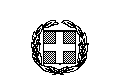 